Die Ferienbetreuung in den Osterferien in der Grundschule Sittensen findet von Montag, den 30. März 2020 bis Freitag, den 03. April 2020statt. Bitte ankreuzen:O	08.00 – 13.00 Uhr 	60,00 € / 5-Tage FerienbetreuungO	08.00 – 15.00 Uhr	80,00 € / 5-Tage Ferienbetreuung___________________Datum_______________________________________Unterschrift der/ des Erziehungsberechtigte/nHinweise:Bitte geben Sie die Anmeldung zusammen mit dem Ferienpass bis spätestens 28.Februar 2020 im Schulbüro wieder ab. Die Platzvergabe erfolgt nach Eingang. Verspätete Anmeldungen können nicht berücksichtigt werden!Über die o.g. Gebühren für die Ferienbetreuung erhalten Sie einen Bescheid. Bitte geben Sie Ihrem Kind ausreichend Verpflegung sowie wetterfeste Kleidung in die Ferienbetreuung mit.Bitte ankreuzen:O	Mein Kind/ Unser Kind wird von der Ferienbetreuung abgeholt.O	Mein Kind/ Unser Kind darf nach Ende der Ferienbetreuung alleine nach Hause gehen.Während der Betreuung werden evtl. Fotos-, Video- oder Tonträgeraufnahmen gemacht. Mit einer nichtkommerziellen Verwendung und Veröffentlichung der Aufnahmen erkläre ich mich/ erklären wir uns bereit.Bitte ankreuzen:O	Ich/ Wir stimme/n zu.O	Ich/ Wir stimme/n nicht zu.Mein Kind/ Unser Kind ist angewiesen den Anordnungen der Betreuungspersonen Folge zu leisten. Haftung bei selbstständigen Unternehmungen, die nicht von den Betreuungspersonen angesetzt sind, übernehmen die Erziehungsberechtigten selbst. Ich/ Wir versichere/ versichern, dass mein Kind/ unser Kind an keiner ansteckenden Krankheit leidet, wenn es den Feriendienst in Anspruch nimmt._______________________________________________________________Datum				Unterschrift/en des/ der Erziehungsberechtige/nNachweis des Arbeitgebers für die Anmeldung zur Ferienbetreuung an der Grundschule Sittensen in den Osterferien 2020Bitte lassen Sie das folgende Formular vollständig von Ihrem Arbeitgeber ausfüllen. Unvollständige Angaben (z.B. fehlende Unterschrift oder Stempel des Arbeitgebers) können nicht berücksichtigt werden.Anmeldung zur Ferienbetreuung 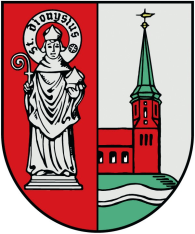 durch die Samtgemeinde SittensenName, Vorname des KindesErziehungsberechtige/rWohnanschriftTelefon (auch Mobil)E-MailadresseFerienpassfür die Osterferien 2020 in der Grundschule SittensenName, Vorname des KindesKlasseWohnanschriftGeburtstagVor- und Nachname der ErziehungsberechtigtenNotfalltelefonnummern (bitte mit Namen angeben)Name, Anschrift und Telefonnummer des HausarztesWorauf ist besonders zu achten?z.B. Allergien, Lebensmittelunverträglichkeiten, MedikamenteAnmeldung zur Ferienbetreuung durch die Samtgemeinde Sittensen